Secondary Unit-Teacher’s GuidePrimal, Sean O’Loughlin9th Grade Fall Concert BandJacob Wright12-3-18Table of ContentsUnit Introduction…………………………………………….…….3Unit Study…………………………………………………………4Lesson 1……………………………………………………...…....9Lesson 2…………………………………………………………..10Lesson 3…………………………………………………………..11Lesson 4…………………………………………………………..12Lesson 5…………………………………………………………..13Assessment………………………………………………………..14Unit IntroductionTitle: PrimalComposer/ Arranger: Sean O’LoughlinPublisher: Carl Fischer LLCGrade: 2Learning Goals (instructional objectives):Student will learn and perform the piece “Primal”.Students will accurately, through notes, rhythms, and musical expression, perform the piece.Students will apply proper stylistic and musical technical techniques fitting the character of the piece.The students will make connections with their musicality from a slow lyrical section of the music to the specifically articulated section.Standards Addressed:MU:Pr4.2.E.IIa Document and demonstrate, using music reading skills where appropriate, how compositional devices employed and theoretical and structural aspects of musical works may impact and inform prepared and improvised performances.MU:Pr4.3.E.IIa Demonstrate how understanding the style, genre, and context of a varied repertoire of music influences prepared and improvised performances as well as performers’ technical skill to connect with the audience.MU:Pr6.1.E.IIa  Demonstrate mastery of the technical demands and an understanding  of expressive qualities of the music in prepared and improvised performances of a varied repertoire representing diverse cultures, styles, genres, and historical periods.MU:Pr6.1.E.IIb  Demonstrate an understanding of intent as a means for connecting with an audience through prepared and improvised performances.MU:Re8.1.E.IIa Support interpretations of the expressive intent and meaning of musical works citing as evidence the treatment of the elements of music, contexts, (when appropriate) the setting of the text, and varied researched sources.MU:Re9.1.E.IIa  Evaluate works and performances based on research as well as personally- and collaboratively developed criteria, including analysis and interpretation of the structure and context.Unit Study: “Primal” by Sean O’LoughlinComposer	Sean O’Loughlin was born in 1972 in Syracuse, New York.  Sean O’Loughlin grew up in Syracuse with a passion for music and a supportive family. During his undergraduate years O’Loughlin attended Syracuse University, during this time he worked closely with Larry Clark, who is the current Vice-President of Carl Fischer Music. O’Loughlin also holds composition degrees from the Henry Mancini Institute, the New England Conservatory, and Syracuse University. In his professional career Sean O’Loughlin is the Principal Pops Conductor of Symphoria; a new orchestra based in Syracuse, NY. He was also recently named the Principal Pops Conductor for the Victoria Symphony in Victoria, B.C. Canada. O’Loughlin is also known as an extensive composer and arranger, working with chamber orchestras, symphonies, television productions, and pop artists around the world. He currently resides in Syracuse, NY.Composition	Sean O’Loughlin states the following about his composition “Primal”:“Primal is an intense composition for the developing concert band. The word means ‘of first importance’ or ‘fundamental.’ Musically, for me, this translates into a raw display of rhythm, power, and melody. The opening fanfare immediately sets the tone for the music to come. A rhythmic pattern follows at m. 7 that includes multi-rhythms for a colorful tapestry. The low voices provide a foreshadowing o the harmony and the bass line to follow. The horns and trumpets announce the main melody at m. 15. The eighth notes that were originally separate lines then join forces at m. 23 to accentuate the melody further. The brass and low voices take on the rhythmic eighth notes to a fever pitch to lead into a percussion break at m. 35. The melody is treated with imitation between the woodwinds and trumpets and horns at m. 39. The opening fanfare returns at m. 48 to set up the slower, softer section at m. 52. This contrasting section should have lyrical lines and rich chords. The rhythmic eighth notes and main melody return at m. 62 to bring the composition to an exciting ending.”		--Sean O’Loughlin, (composition notes in the score).	This piece was not commissioned or dedicated to any specific ensemble, however at a Grade 1.5 it is very accessible to middle school or junior high concert bands. Published in 2016, it is one of O’Loughlin’s recent compositions.Historical Perspective	While this piece does not explicitly address a specific time in history, the title does allude to a state of simple and fundamental being. The music itself sounds like the opening to a film score, which can draw to mind images from films such as Ice Age, The Revenant, or Apocalypto. As O’Loughlin states in his program notes, his thought process was to address the fundamental, or “primal” parts of music, rhythm, melody, and power. Through imagery, this translates to a more raw, less civilized lifestyle. Rather than directly addressing an historical period, O’Loughlin allows the listeners mind to create its own images and scenes to go along with the music.Technical Considerations	The first consideration I would make is to focus on the key the piece is in; Concert Eb Major, there are no accidentals in the piece which takes away any extra printed markings. However, this key may not be a familiar key to new students in band. Concert F and Concert Bb are (usually) the first keys students learn to play in. With Concert Eb, I would take just a simple scale exercise to address the tonal center and work the technique for playing with the correct number of flat notes in the key signature.	In regards to rhythm and tempo there are a few considerations. The first being air control and sustain of long notes in the slower sections of the piece. During the “A” sections of the piece it can be easy to cut notes short due to a lack of air control or a shallow breath, addressing this as a simple reminder could correct the “mistake” before it even happens.	In the faster “B” sections there are three major considerations; the rhythmic ostinato, the melody, and the harmony. The ostinato is actually split into two parts, creating a continuous eighth note metronome. This alone can be a warm-up exercise in independent rhythmic control; working with two parts and having some ensemble members play line 1 and the others play line 2. In the context of the piece when the melody comes in at measure 15, the members performing the ostinato will need to dial back dynamically, allowing the melody to be the prominent voice. The melody is in tonal unison, which presents a possible tuning issue. If necessary, working with the melodic players to focus on tuning would be beneficial, so long as the other ensemble members remain productively occupied and this isolated work does not take up too much time during a rehearsal.	The harmony line is set primarily in the low brass and woodwind voices, the goal here is to build a solid foundation for the other players; focus on tuning and tonal control as to not become harsh or too loud is important to the overall effectiveness of the performance.	The final major consideration involves the percussion setup and performers, and what part of the musical puzzle they fit. Each percussionist, with any necessary help from the director, should know where they fit and who they play with, or what sort of rhythmic answer they have, which is the case with the snare drum and the woodwind ostinato.Stylistic Considerations	In the first 6 measures of the piece, every part that plays has a weighted accent mark over each note head, with the exception of measures 4-5 in the Bass Clarinet, Baritone Saxophone, and low brass; this is a foreshadowing of the melody. The primary focus here should be to match the articulation to the instrument with the greatest effort to produce sound in each musical part; in this case it is Tenor Saxophone with the eighth notes, and Tuba with the half notes. Arriving at measure 7, the ostinato begins and again the Tenor Saxophone is the lowest voice, matching the staccato is extremely important in order to make the rhythm clear and precise. The melody at measure 15 does not have any articulation markings present, however I would suggest to my ensemble to play with a little weight on the front of each note, this makes each note pop just a bit, and matches the intense “fast” style in this “B” section. A consideration with articulation is to never allow it to get too short. The presence and quality of the actual note is important, then that note is made more interesting with a type of articulation.Dynamically, as a new part joins, an old one shifts down, it is vital that the ensemble and director be on the same page about what volume each dynamic marking is at. “Forte” is not a set mark, neither is “piano”. This is why each dynamic should be approached as relative to what melodic or interesting part is being performed, and by how many people. For example, the woodwinds are marked “mf” at measure 15, however there are many more of them than there are trumpets and horns, I may ask them to bring that “mf” down a bit to accommodate the melody, or I may ask my brass players to bring their “forte” up a bit in order to be heard over the ostinato and percussion. Dynamics are all relative.Musical ElementsMELODYThe melody of this piece begins at measure 15 in the trumpets and horns. It is an 8-measure phrase that stays in the home key of Concert Eb. The first statement of this melody is repeated creating two 8-measure phrases. At measure 39 we see the return of this line in the woodwinds.HARMONYThe harmony is fairly standard chordal structure for beginning band literature. It stays within the home key the entire piece and has cadential points throughout. One main consideration would be to address the voicing and balance of the middle and low brass long tones, in order to have a well-balanced foundation for the melody.RHYTHMThe primary rhythmic structure is a steady ostinato formed in the woodwinds at measure 7, it is then continued in whole or in parts throughout the piece. Different instruments play this ostinato at different times; this plays into the change of timbre and color. Keeping the ostinato steady is a major focus throughout the piece.TIMBREThe timbre of the rich and dark, with shimmers of high brass and high woodwinds to add some brightness to denser sections. My main focus with timbre is to help create the darkest sound that is characteristic for each instrument, and allow the range and dynamics to create the shimmers of bright color.Form and Structure	Analyzing “Primal” from macro-micro-macro in terms of form, this piece has two major sections denoted by tempo markings, this piece follows a repeated binary form; the opening 6 measures are “A”, from measures 7 through 47 there is section “B”. Section “A” returns at measure 48 and continues through sixty-one. Measure 62 is the final section “B” that flows all the way to the end, at measure 81. Simple rhythms and dense, sustained chords define section “A”. Section “B” is faster and opens with a rhythmic ostinato in the woodwind parts, the first iteration of what O’Loughlin writes as the melody appears at measure 15. Throughout the rest of the piece, the melodic line, harmony line, and ostinato shift between different parts to create tonal and color interest.Suggested ListeningCarl Fischer Music recording: can be found on YouTube.https://youtu.be/dWI7SAdZHhs Prattville Junior High School Band: can be found on YouTube.https://youtu.be/HGv8-qgA7c4 Additional References and ResourcesScore to “Primal” by Sean O’LoughlinTeaching Music Through Performance in Band Vol. 1 Ed. 2Sean O’Loughlin’s professional websitehttps://www.seanoloughlin.com Carl Fischer Music websitehttps://www.carlfischer.com/shop/catalogsearch/result/?q=sean+o%27loughlin Lesson 1: Historical/CulturalStandard(s): MU: Pr4.2.E.IIa Document and demonstrate, using music reading skills where appropriate, how compositional devices employed and theoretical and structural aspects of musical works may impact and inform prepared and improvised performances.Objective: Using the contextual information provided by the teacher, and the program notes by the composer; each section will create a short story that embodies the character of the piece.Warm Up: The teacher will read the program notes and present the compositional background to the students. Students will take whatever notes they feel appropriate to create their short stories.Application: Each group will have 4 minutes to create their stories and 1 minute to share (5-6 groups= approx. 30 minutes)Lesson 2: Melodic ContentStandard(s): MU:Re8.1.E.IIa Support interpretations of the expressive intent and meaning of musical works citing as evidence the treatment of the elements of music, contexts, (when appropriate) the setting of the text, and varied researched sources.MU:Pr4.3.E.IIa Demonstrate how understanding the style, genre, and context of a varied repertoire of music influences prepared and improvised performances as well as performers’ technical skill to connect with the audience.Objective: Students will identify what part(s) contains the melody, and adjust their dynamic playing accordingly.Warm Up: As a full ensemble we will play through the melodic line in unison. Hearing what it sounds like.Application: After this the director will isolate specific segments in the piece. “Listen for the melodic line, I will randomly call on one person to tell me how many instruments are playing the melodic content.Lesson 3: Harmonic ContentStandard(s): MU:Pr6.1.E.IIa Demonstrate mastery of the technical demands and an understanding of expressive qualities of the music in prepared and improvised performances of a varied repertoire representing diverse cultures, styles, genres, and historical periods.Objective: Through guidance from the teacher, students will learn how to adjust their own voicing within chords, and apply this knowledge and practice where applicable.Warm Up: Using the Bach Chorale book, we will play through a chorale without any prior information, so we can hear the basic progression and chord structure. After this first time through we will briefly discuss chord voicing (root, 3rd, 5th) and how to adjust depending on what pitch you are playing. (Root: in tune, 3rd: 12-13 cents flat, 5th: 3-5 cents sharp). And then on each fermata we will adjust and voice the chords appropriately.Application: Each phrase ending, fermata point, or long note section will be isolated and each chord will be balanced. Then each will be put in context so the ensemble has the opportunity to “adjust in real time” in order to properly voice the chords.Lesson 4: Rhythmic ContentStandard(s): MU:Pr6.1.E.IIa Demonstrate mastery of the technical demands and an understanding of expressive qualities of the music in prepared and improvised performances of a varied repertoire representing diverse cultures, styles, genres, and historical periods.Objective: Students will learn and perform the correct rhythmic content and maintain the correct tempo, without dragging behind or pushing ahead.Warm Up: Using a rhythm sheet containing varying rhythms and patterns in the piece, the ensemble will play through each “phrase” slowly having the tempo moved up by the director until it is at performance tempo.Application: Each rhythmic spot will be isolated within the piece and then put in context at the proper tempo. (If necessary tempo adjustments will be made. The ensemble already recognizes they do not play in rhythmic unison the entire time).Lesson 5: Visual/Movement IntegrationStandard(s): MU:Re8.1.E.IIa Support interpretations of the expressive intent and meaning of musical works citing as evidence the treatment of the elements of music, contexts, (when appropriate) the setting of the text, and varied researched sources.MU:Re9.1.E.IIa Evaluate works and performances based on research as well as personally- and collaboratively developed criteria, including analysis and interpretation of the structure and context.Objective: Students, in small groups, will create a stylistically appropriate visualization of the piece using the visual art form, or technology of their choosing.Warm Up: The teacher will show a series of painting/movie clips embodying the “Primal” spirit. (They will be school appropriate).Application: As a small out of class project, the students will have a week to create their own visualization of the piece. A recording of the piece will be provided and required to be played during the viewing; whether in an art gallery style, or a short movie presentation.Assessment:Assessment will be done through a series of three (3) playing tests and a final performance of the piece as part of a concert set list. The playing tests will be graded on the rubric below.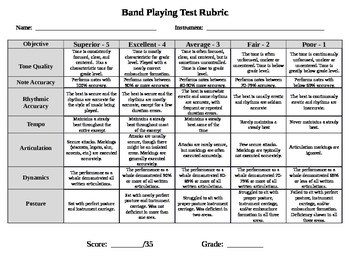 